Thunder Road Seniors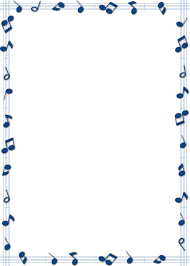 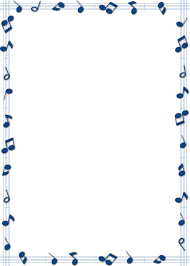 VILLA ROMA RESORT Doo Wop Show and LuncheonTuesday, June 13th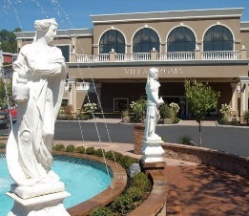 Join us for the day at the Villa Roma Resort, Callicoon, NY. Upon arrival you will be welcomed with Coffee, Cake & Free Time till Lunch. At Noon you will have a delicious 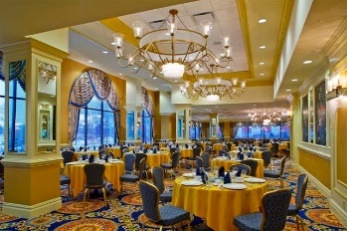 Four-Course Luncheon served in the Main Dining Room. Entrees: Roast Loin of Pork, Chicken Parmigiana over Linguini, or Flounder Francese.Following lunch enjoy the Doo Wop show starring Joey and the Paradons who have been  performing since 1959. Their unique sound and harmony will take you on a trip  performing your favorite hits from the 50’s and 60’s!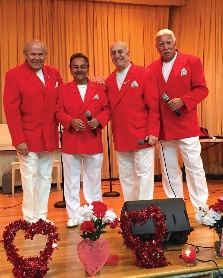 Cost $35.00 Member /$45.00 SocialBus arrives at HBK Center 7:00am. Bus leaves at 7:30am.Bus returns home approximately 6:00pm.Trip Committee: Esther Cioffi, Jackie Mendini, Nancy CopemanYou also may leave a message with TRS office 518-554-8588                                                                      and someone will return your call. When signing up please advise choice of meal (see above) and                                 if you have any special needs.